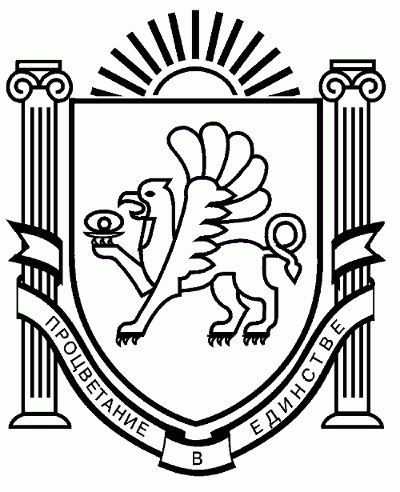 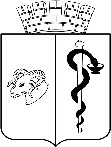 АДМИНИСТРАЦИЯ ГОРОДА ЕВПАТОРИИРЕСПУБЛИКИ КРЫМПОСТАНОВЛЕНИЕ_______________                                                                                                    №  _________ЕВПАТОРИЯОб утверждении административного регламента предоставления муниципальной услуги «Выдача разрешений на право вырубки зеленых насаждений» на территории муниципального образования городской округ Евпатория Республики Крым.      В соответствии со ст. ст. 37, 50 Федерального закона от 06.10.2003 №131-Ф3 «Об общих принципах организации местного самоуправления в Российской Федерации», Поручением Главы Республики Крым от 04.08.2023 № 1/01-32/3852 о разработке административного регламента предоставления муниципальной услуги «Выдача разрешений на право вырубки зеленых насаждений», постановлением Совета министров Республики Крым от 07.10.2014 №369 «О разработке и утверждении административных регламентов предоставления государственных услуг исполнительными органами государственной власти Республики Крым», Уставом муниципального образования городской округ Евпатория Республики Крым, администрация города Евпатории Республики Крым п о с т а н о в л я е т:Утвердить административный регламент предоставления муниципальной услуги «Выдача разрешений на право вырубки зеленых насаждений» на территории муниципального образования городского округа Евпатория Республики Крым. Прилагается.Настоящее постановление вступает в силу со дня его подписания и подлежит размещению на официальном портале Правительства Республики Крым - http://rk.gov.ru в разделе: «Муниципальные образования», подраздел «Евпатория» в информационно - телекоммуникационной сети общего пользования, а также на официальном сайте муниципального образования городской округ Евпатория Республики Крым - http://my-evp.ru в разделе «Документы», подраздел «Документы администрации».Контроль за исполнением настоящего постановления возложить на заместителя главы администрации - начальника департамента городского хозяйства администрации города Евпатории Республики Крым Климова И.В.                                                           Е.М. Демидова